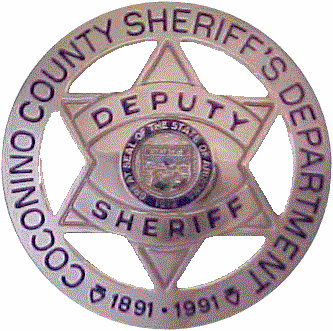 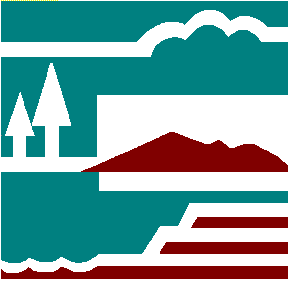 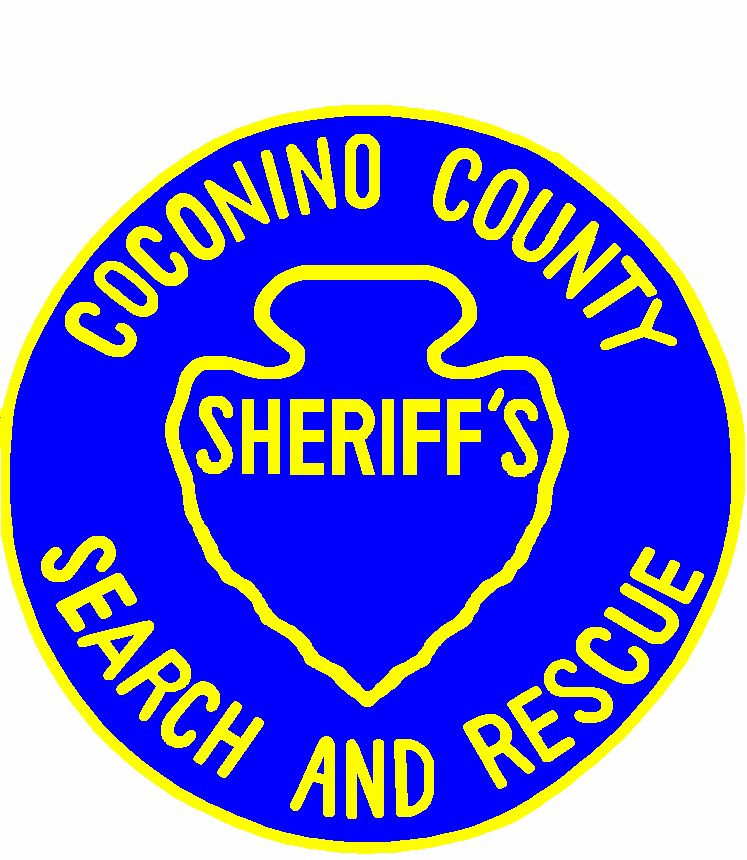 COCONINO COUNTY SHERIFF’S OFFICE APPLICATION FOR SEARCH AND RESCUETO:	Sheriff of Coconino County, Flagstaff, AZI would like to volunteer my services as a member of the Search and Rescue Unit and help in any local or national emergency.Please check:	Mounted SAR	General SARInstructions:  Please print or type.  If the space allowed is not sufficient, the answer should be numbered and completed  on the backside of the page. Be sure to include all phone numbers and addresses requested. It is important that you answer ALL questions on your application FULLY AND ACCURATELY. If a question does not apply, please write “N/A” in the space.PERSONAL INFORMATIONLast	First	MiddleEDUCATION AND SKILLSList any Special Skills:EMPLOYMENT HISTORY	(list your most recent employer first)123MILITARY RECORDLIST ALL CRIMINAL ACTIVITIES	(in which you have been involved, except minor trafficaccidents)LIST ALL CIVIL ACTION	(which have been brought against you)HAVE YOU EVER BEEN BONDED?	Yes	No	(If yes, give details below)DRIVING RECORDVEHICLES PRESENTLY OWNEDREFERENCES	(List two people, other than relatives, whom you have known for two years or more)GENERAL QUESTIONS	(please provide explanations if you answer yes to any of thequestions; continue answers on back if you need more space)GROUNDS FOR DISQUALIFICATION	(please read and sign at the bottom of the page)DISCRETIONARY DISQUALIFICATIONShopliftingAlcohol misuse and abuseMental ProblemsMember of subversive organizationExperimental use of Marijuana – not within the last 6 monthsExperimental use of Amphetamines, Barbiturates, Opium Derivatives (Cocaine), or other Hard Drugs – not within the last 5 yearsExcessive Traffic ViolationsAUTOMATIC DISQUALIFICATIONCommission of a FelonyCommission of a Misdemeanor within the past 12 monthsAccepting pay for sex actsChild molestingSale or Use of Marijuana or Derivatives; if use of marijuana was within the last 6 months, you must reapply; heavy use of Marijuana will cause disqualification)Use or Sale of Amphetamines, Barbiturates, Opium Derivatives (Cocaine) or other Hard Drugs within the last 5 years; heavy use of such drugs will cause disqualificationUse of LSD or any other illegal substance that may cause reoccurring side effectsFalsifying questionnaire or applicationLying at an oral interview board or on a background investigationDishonorable discharge from military or other police agencyIf previously employed as a law enforcement officer and since have committed or violated Federal, State, or City laws pertaining to criminal activityUnresolved response to a polygraph exam.I have read and understand the above grounds for disqualification.Applicant’s Signature:	Date:  	EQUIPMENTTRAININGSIGNATUREI hereby agree to a background investigation by the Coconino County Sheriff and agree to abide by the rules and regulations governing the activities of the Coconino County Sheriff’s Search and Rescue. I understand that, for security reasons, a basic clearance check will be conducted and I will be fingerprinted. Further background information will be requested only if a specific volunteer assignment calls for a full security check.  This may include a polygraph.Signature of Applicant	DateApproved by:	 	Sheriff, Coconino County	DateReturn completed application to the Coconino County Sheriff’s Office-SAR Unit 911 E. Sawmill Rd, Flagstaff, AZ 86001Other Names used (list & explain):Other Names used (list & explain):Other Names used (list & explain):Other Names used (list & explain):Other Names used (list & explain):Other Names used (list & explain):Date of Birth:Date of Birth:Place of Birth:Place of Birth:Place of Birth:Place of Birth:Race:Sex:Hair:Eyes:Height:Weight:Phone Numbers:Home ()Business ()Pager ()Cell (	)Cell (	)Email Address:Email Address:Email Address:Email Address:Starting with your present address, list all addresses in the last 10 years. Include physical address as well as mailing address if they differ.Starting with your present address, list all addresses in the last 10 years. Include physical address as well as mailing address if they differ.Starting with your present address, list all addresses in the last 10 years. Include physical address as well as mailing address if they differ.Starting with your present address, list all addresses in the last 10 years. Include physical address as well as mailing address if they differ.Starting with your present address, list all addresses in the last 10 years. Include physical address as well as mailing address if they differ.Starting with your present address, list all addresses in the last 10 years. Include physical address as well as mailing address if they differ.AddressCityStateZipFromToName of Person to be notified in case of emergency:Name:Address:Phone Number:School Name & Address#Credit HrsDegreeDegree DateHigh/GED:College:Other:Other:Other:Type of SkillSkill LevelDescription of Work & Responsibilities:Description of Work & Responsibilities:Type of BusinessSupervisor’s NameSupervisor’s NameSupervisor’s NamePhone #Phone #May We Contact?May We Contact?Job TitleJob TitleDate Worked FromDate Worked ToDate Worked ToStarting SalaryStarting SalaryEnding SalaryReason for LeavingReason for LeavingReason for LeavingReason for LeavingReason for LeavingReason for LeavingReason for LeavingReason for LeavingDescription of Work & Responsibilities:Were you ever discharged or asked to resign from	Yes	Noemployment?  (If yes, list and explain.)Were you ever discharged or asked to resign from	Yes	Noemployment?  (If yes, list and explain.)Were you ever discharged or asked to resign from	Yes	Noemployment?  (If yes, list and explain.)Were you ever discharged or asked to resign from	Yes	Noemployment?  (If yes, list and explain.)EmployerAddressDateSupervisorReason DischargedReason DischargedReason DischargedReason DischargedEmployerAddressDateSupervisorReason DischargedReason DischargedReason DischargedReason DischargedEmployerAddressDateSupervisorReason DischargedReason DischargedReason DischargedReason DischargedAre you a veteran?	Yes	NoAre you a veteran?	Yes	NoSelective Service #:Selective Service Class #:List your military Experience:List your military Experience:List your military Experience:List your military Experience:List your military Experience:Branch of ServiceService #Date EnteredDate SeparatedHonorable DischargeIf not honorably discharged, give type of separation:Were you ever subject to disciplinary action?	Yes	NoIf so, explain whether it was general, special, summary court martial, captains mast, article 15 or other:DateOriginal ChargeCharge Reduced ToLocationPolice AgencyDateLocationAction or ProceedingCourt DispositionList all moving violations received within the last five years:List all moving violations received within the last five years:List all moving violations received within the last five years:List all moving violations received within the last five years:DateCityChargeDispositionList all motor vehicle accidents in which you have been involved as a driver:List all motor vehicle accidents in which you have been involved as a driver:List all motor vehicle accidents in which you have been involved as a driver:List all motor vehicle accidents in which you have been involved as a driver:DateCityCharge (if any)DispositionDo you possess a valid driver’s license?	Yes	NoDo you possess a valid driver’s license?	Yes	NoDo you possess a valid driver’s license?	Yes	NoDo you possess a valid driver’s license?	Yes	NoLicense Number:State:Class:Expiration Date:Have you ever possessed a license issued by another state?	Yes	NoHave you ever possessed a license issued by another state?	Yes	NoHave you ever possessed a license issued by another state?	Yes	NoState:Date:Has your license ever been suspended or revoked?	Yes	NoHas your license ever been suspended or revoked?	Yes	NoHas your license ever been suspended or revoked?	Yes	NoReason:State:Date:Do you have automobile insurance?YesNoInsurance Company:Insurance Policy #Insurance Policy #Have you ever been denied automobile insurance?YesNoVehicle Make:Vehicle Model:Vehicle Model:Vehicle Year:Vehicle ID #:Vehicle ID #:License Plate & State:License Plate & State:Vehicle Make:Vehicle Model:Vehicle Model:Vehicle Year:Vehicle ID #:Vehicle ID #:License Plate & State:License Plate & State:Vehicle Make:Vehicle Model:Vehicle Model:Vehicle Year:Vehicle ID #:Vehicle ID #:License Plate & State:License Plate & State:Name:Address:Phone:Name:Address:Phone:Name:Address:Phone:Name:Address:Phone:1.  Do you use alcohol to excess?	If yes, explain.2.  Have you ever been treated for alcoholism or narcotic addiction?3. Have you ever used a dangerous or narcotic drug without a doctor’s prescription?If yes, explain when and why.4. Have you ever smoked marijuana?	If yes, explain.5. Have you ever sold dangerous or narcotic drugs and / or marijuana?6. Have you ever used LSD or other illegal substances that may cause recurring side effects?7. Have you ever been confined to a mental institution?8. Have you ever suffered from or been treated for a nervous breakdown?9. List all medical conditions, physical disabilities or operations you have had.10. Do you/have you support(ed) any ideology that advocates the overthrow of the U.S. Government?11. Why do you want to join Search and Rescue?12. What do you feel you can contribute to Search and Rescue?13. Would you be able to participate in Search and Rescue activities on weekdays and weekends?  If not, list the days that are most convenient for you to participate.Do you possess any of the following equipment? If so, would you be willing to use it on a Search and Rescue operation?Do you possess any of the following equipment? If so, would you be willing to use it on a Search and Rescue operation?Do you possess any of the following equipment? If so, would you be willing to use it on a Search and Rescue operation?Do you possess any of the following equipment? If so, would you be willing to use it on a Search and Rescue operation?Do you possess any of the following equipment? If so, would you be willing to use it on a Search and Rescue operation?EquipmentPossess ItPossess ItWilling to Use ItWilling to Use ItEquipmentYesNoYesNoDownhill SkisCross Country SkisSnowmobileScuba Diving GearBoatATC/ATVHorse / MuleHorse / Mule TrailerOther (specify)Other (specify)Other (specify)YesNoYesNoDo you have training or experience in any of the following areas?Do you have training or experience in any of the following areas?Do you have training or experience in any of the following areas?Do you have training or experience in any of the following areas?Do you have training or experience in any of the following areas?Do you have training or experience in any of the following areas?If your answer is yes, list where and when you received your training and/or what level of experience you attainedIf your answer is yes, list where and when you received your training and/or what level of experience you attainedIf your answer is yes, list where and when you received your training and/or what level of experience you attainedIf your answer is yes, list where and when you received your training and/or what level of experience you attainedIf your answer is yes, list where and when you received your training and/or what level of experience you attainedIf your answer is yes, list where and when you received your training and/or what level of experience you attainedSkillYesNoWhereDateLevelFirst AidCPRScuba DivingMountain ClimbingDownhill SkiingCross Country SkiingHikingSnowmobile OperationEquitation / Horsemanship